KARTA PRZEDMIOTUUwaga: student otrzymuje ocenę powyżej dostatecznej, jeżeli uzyskane efekty kształcenia przekraczają wymagane minimum.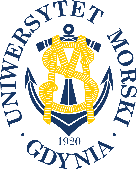 UNIWERSYTET MORSKI W GDYNIWydział Zarządzania i Nauk o Jakości 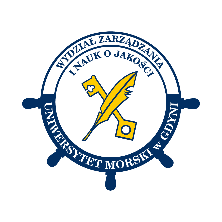 Kod przedmiotuNazwa przedmiotuw jęz. polskimSIECIOWE BAZY DANYCHKod przedmiotuNazwa przedmiotuw jęz. angielskimDATABESES IN THE NETWORK ENVIRONMENTKierunekZarządzanieSpecjalnośćInformatyka GospodarczaPoziom kształceniastudia pierwszego stopniaForma studiówniestacjonarneProfil kształceniaogólnoakademickiStatus przedmiotuobowiązkowyRygoregzaminSemestr studiówLiczba punktów ECTSLiczba godzin w tygodniuLiczba godzin w tygodniuLiczba godzin w tygodniuLiczba godzin w tygodniuLiczba godzin w semestrzeLiczba godzin w semestrzeLiczba godzin w semestrzeLiczba godzin w semestrzeSemestr studiówLiczba punktów ECTSWCLPWCLPIV3918Razem w czasie studiówRazem w czasie studiówRazem w czasie studiówRazem w czasie studiówRazem w czasie studiówRazem w czasie studiów27272727Wymagania w zakresie wiedzy, umiejętności i innych kompetencjiPodstawowa wiedza o systemach baz danych (przedmiot Bazy danych).Sieci komputerowe, Internet oraz elementarna wiedza o ukierunkowanych na Internet środowiskach programistycznych (przedmiot: Technologie internetowe).Cele przedmiotuPrzekazanie wiedzy i wykształcenie praktycznych umiejętności w zakresie modeli danych i bezpiecznym funkcjonowaniu baz danych w środowisku rozproszonym.Świadome użytkowanie systemów informatycznych, których bazy danych są niezbędnym elementem.Osiągane efekty kształcenia dla przedmiotu (EKP)Osiągane efekty kształcenia dla przedmiotu (EKP)Osiągane efekty kształcenia dla przedmiotu (EKP)SymbolPo zakończeniu przedmiotu student:Odniesienie do kierunkowych efektów kształceniaEKP_01potrafi opisać  i wykorzystać praktycznie  zasady poprawnego funkcjonowania baz danych w środowisku sieciowymNK_W04, NK_U03EKP_02wykonuje  na danych operacje wyszukiwawcze i analityczne,  wskazujeodpowiednie struktury danych i specyficzne narzędziaNK_W04, NK_U02, NK_U04EKP_03umie wykonać prostą aplikację internetową z bazą danych z użyciem internetowychnarzędzi programistycznych lub wykorzystaniem dostępnych  wzorcówNK_W07, NK_U02, NK_U04, NK_U07, NK_K02EKP_04potrafi wyjaśnić różnice między scentralizowanymi i rozproszonymi systemami baz danych oraz wskazać właściwe dla nich obszary zastosowańNK_W04, NK_W07, NK_U03, NK_U08EKP_05potrafi opisać architekturę i zasady działania systemów informatycznych, współpracować w zespołach definiujących wymagania dla systemów informatycznych wspierających działanie organizacji.NK_W04, NK_U04, NK_U07, NK_K02Treści programoweLiczba godzinLiczba godzinLiczba godzinLiczba godzinOdniesienie do EKPTreści programoweWCLPOdniesienie do EKPSpecyficzne cechy systemu  zarządzania bazami danych w środowisku sieciowym1EKP_01Zachowanie spójności danych w środowisku sieciowym – transakcje22EKP_01Narzędzia strony serwera SZBD: funkcje, wyzwalacze, perspektywy24EKP_01, EKP_02Integracja systemów baz danych ze środowiskami  programistycznymi, w szczególności ukierunkowanymi na Internet. Architektura aplikacji internetowych.24EKP_03, EKP_04Projekt internetowej aplikacji z bazą danych18EKP_01, EKP_02, EKP_03Specyfika baz danych w serwisach internetowych: rozproszenie, replikacja, bazy noSQL1EKP_04, EKP_05Łącznie godzin918Metody weryfikacji efektów kształcenia dla przedmiotuMetody weryfikacji efektów kształcenia dla przedmiotuMetody weryfikacji efektów kształcenia dla przedmiotuMetody weryfikacji efektów kształcenia dla przedmiotuMetody weryfikacji efektów kształcenia dla przedmiotuMetody weryfikacji efektów kształcenia dla przedmiotuMetody weryfikacji efektów kształcenia dla przedmiotuMetody weryfikacji efektów kształcenia dla przedmiotuMetody weryfikacji efektów kształcenia dla przedmiotuMetody weryfikacji efektów kształcenia dla przedmiotuSymbol EKPTestEgzamin ustnyEgzamin pisemnyKolokwiumSprawozdanieProjektPrezentacjaZaliczenie praktyczneInneEKP_01XEKP_02XXXEKP_03XXXEKP_04XEKP_05XXKryteria zaliczenia przedmiotu1 sprawdzian  praktyczny, próg zaliczenia 51%, udział w zaliczeniu przedmiotu 30%Projekt zespołowy, próg zaliczenia 70%, udział w zaliczeniu przedmiotu 30%Egzamin pisemny, próg zaliczenie 51%, udział w zaliczeniu przedmiotu 40%Nakład pracy studentaNakład pracy studentaNakład pracy studentaNakład pracy studentaNakład pracy studentaNakład pracy studentaForma aktywnościSzacunkowa liczba godzin przeznaczona na zrealizowanie aktywnościSzacunkowa liczba godzin przeznaczona na zrealizowanie aktywnościSzacunkowa liczba godzin przeznaczona na zrealizowanie aktywnościSzacunkowa liczba godzin przeznaczona na zrealizowanie aktywnościSzacunkowa liczba godzin przeznaczona na zrealizowanie aktywnościForma aktywnościWCLLPGodziny kontaktowe91818Czytanie literatury1055Przygotowanie do zajęć ćwiczeniowych, laboratoryjnych, projektowych1010Przygotowanie do egzaminu, zaliczenia10Opracowanie dokumentacji projektu/sprawozdania88Uczestnictwo w zaliczeniach i egzaminach2Udział w konsultacjach 144Łącznie godzin 324545Sumaryczna liczba godzin dla przedmiotu7777777777Sumaryczna liczba punktów ECTS dla przedmiotu33333Liczba godzinLiczba godzinLiczba godzinECTSECTSObciążenie studenta związane z zajęciami praktycznymi45454522Obciążenie studenta na zajęciach wymagających bezpośredniego udziału nauczycieli akademickich34343411Literatura podstawowaConnolly T.,Begg C., Systemy baz danych, RM, 2004Dybikowski Z., Postgresql PostgreSQL. Wydanie II (ebook), Helion, 2012Marcin Lis, PHP i MySQL. Dla każdego, Helion, 2017Sulivan D., No-SQL, przyjazny przewodnik, Helion 2016Literatura uzupełniającaDickey J, Nowoczesne aplikacje internetowe. MongoDB, Express, AngularJS, Node.js, Helion, 2016Riggs S.,  Krosing H., PostgreSQL. Receptury dla administratora (ebook),  Helion, 2011Osoba odpowiedzialna za przedmiotOsoba odpowiedzialna za przedmiotmgr Lidia RosickaKSIPozostałe osoby prowadzące przedmiotPozostałe osoby prowadzące przedmiotmgr Paweł WolskiKSImgr Paweł SzymanKSI